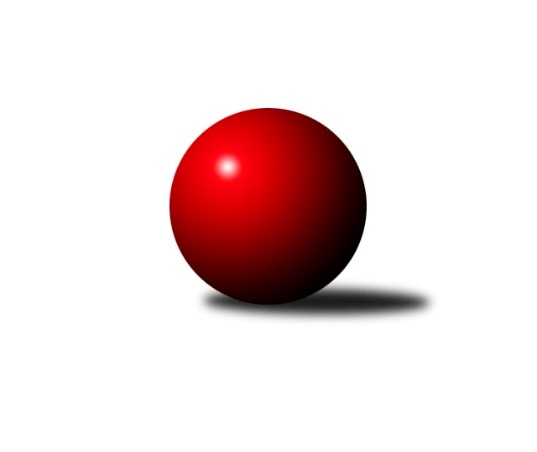 Č.19Ročník 2013/2014	20.3.2014Nejlepšího výkonu v tomto kole: 2449 dosáhlo družstvo: SKK Ostrava˝D˝Okresní přebor Ostrava  2013/2014Výsledky 19. kolaSouhrnný přehled výsledků:TJ Unie Hlubina E	- TJ VOKD Poruba˝E˝	2:14	2298:2386		18.3.TJ Michalkovice B	- TJ Sokol Bohumín D	10:6	2148:2095		18.3.TJ VOKD Poruba C	- TJ Unie Hlubina˝D˝	12:4	2225:2107		19.3.SKK Ostrava C	- TJ Sokol Bohumín E	14:2	2408:2188		19.3.TJ Unie Hlubina˝F˝	- SKK Ostrava˝D˝	4:12	2376:2449		20.3.Tabulka družstev:	1.	SKK Ostrava C	18	14	0	4	198 : 90 	 	 2345	28	2.	TJ VOKD Poruba C	17	13	1	3	187 : 85 	 	 2317	27	3.	TJ Unie Hlubina C	17	12	0	5	164 : 108 	 	 2277	24	4.	TJ Sokol Bohumín D	17	10	1	6	166 : 106 	 	 2254	21	5.	SKK Ostrava˝D˝	17	10	0	7	149 : 123 	 	 2252	20	6.	TJ Unie Hlubina˝D˝	17	8	1	8	131 : 141 	 	 2201	17	7.	TJ Sokol Bohumín E	18	8	0	10	136 : 152 	 	 2194	16	8.	TJ VOKD Poruba˝E˝	17	8	0	9	120 : 152 	 	 2182	16	9.	TJ Michalkovice B	17	4	1	12	115 : 157 	 	 2204	9	10.	TJ Unie Hlubina E	17	3	1	13	82 : 190 	 	 2148	7	11.	TJ Unie Hlubina˝F˝	18	2	1	15	72 : 216 	 	 2115	5Podrobné výsledky kola:	 TJ Unie Hlubina E	2298	2:14	2386	TJ VOKD Poruba˝E˝	František Tříska	 	 184 	 188 		372 	 0:2 	 402 	 	181 	 221		Ladislav Mrakvia	Veronika Rybářová	 	 178 	 202 		380 	 0:2 	 420 	 	217 	 203		Vojtěch Turlej	Karel Svoboda	 	 197 	 187 		384 	 0:2 	 427 	 	221 	 206		Lukáš Skřipek	Pavel Rybář	 	 186 	 180 		366 	 0:2 	 367 	 	183 	 184		Lukáš Trojek	Jiří Břeska	 	 193 	 175 		368 	 0:2 	 394 	 	200 	 194		František Hájek	Jiří Štroch	 	 218 	 210 		428 	 2:0 	 376 	 	191 	 185		Zdeněk Hebdarozhodčí: Nejlepší výkon utkání: 428 - Jiří Štroch	 TJ Michalkovice B	2148	10:6	2095	TJ Sokol Bohumín D	Martin Ščerba	 	 130 	 160 		290 	 0:2 	 392 	 	180 	 212		René Světlík	Jan Zych	 	 184 	 159 		343 	 0:2 	 344 	 	188 	 156		Karol Nitka	Radek Říman	 	 177 	 195 		372 	 2:0 	 340 	 	178 	 162		Kamila Vichrová	Petr Řepecky	 	 188 	 178 		366 	 2:0 	 332 	 	160 	 172		Vlastimil Pacut	Jiří Řepecký	 	 211 	 221 		432 	 2:0 	 333 	 	173 	 160		Hana Zaškolná	Petra Jurášková	 	 170 	 175 		345 	 0:2 	 354 	 	159 	 195		Markéta Kohutkovározhodčí: Nejlepší výkon utkání: 432 - Jiří Řepecký	 TJ VOKD Poruba C	2225	12:4	2107	TJ Unie Hlubina˝D˝	Antonín Chalcář	 	 189 	 194 		383 	 2:0 	 342 	 	188 	 154		František Sedláček	Mirko Šťastný	 	 166 	 183 		349 	 0:2 	 422 	 	232 	 190		Jaroslav Kecskés	Helena Martinčáková	 	 176 	 196 		372 	 2:0 	 354 	 	170 	 184		Hana Vlčková	Roman Klímek	 	 198 	 193 		391 	 2:0 	 316 	 	146 	 170		Alena Koběrová	Vladimír Rada	 	 145 	 158 		303 	 0:2 	 367 	 	189 	 178		Koloman Bagi	Richard Šimek	 	 224 	 203 		427 	 2:0 	 306 	 	166 	 140		Jiří Prekstarozhodčí: Nejlepší výkon utkání: 427 - Richard Šimek	 SKK Ostrava C	2408	14:2	2188	TJ Sokol Bohumín E	Miroslav Heczko	 	 195 	 200 		395 	 2:0 	 366 	 	166 	 200		Jan Kohutek	Miroslav Futerko	 	 202 	 196 		398 	 2:0 	 366 	 	177 	 189		Vojtěch Zaškolný	Martin Futerko	 	 213 	 217 		430 	 2:0 	 352 	 	169 	 183		František Modlitba	Michal Blinka	 	 193 	 212 		405 	 2:0 	 336 	 	164 	 172		Miroslava Ševčíková	Rostislav Hrbáč	 	 190 	 183 		373 	 0:2 	 400 	 	194 	 206		Andrea Rojová	Oldřich Stolařík	 	 201 	 206 		407 	 2:0 	 368 	 	176 	 192		Martin Ševčíkrozhodčí: Nejlepší výkon utkání: 430 - Martin Futerko	 TJ Unie Hlubina˝F˝	2376	4:12	2449	SKK Ostrava˝D˝	Maxim Bedarev	 	 196 	 183 		379 	 0:2 	 401 	 	209 	 192		Antonín Pálka	Alžběta Ferenčíková	 	 199 	 173 		372 	 0:2 	 385 	 	189 	 196		Pavel Kubina	Michaela Černá	 	 212 	 203 		415 	 2:0 	 403 	 	204 	 199		René Svoboda	Libor Pšenica	 	 225 	 197 		422 	 0:2 	 437 	 	216 	 221		Jiří Koloděj	Lucie Maláková	 	 214 	 176 		390 	 0:2 	 426 	 	219 	 207		Miroslav Koloděj	Daniel Herák	 	 197 	 201 		398 	 2:0 	 397 	 	202 	 195		Tereza Vargovározhodčí: Nejlepší výkon utkání: 437 - Jiří KolodějPořadí jednotlivců:	jméno hráče	družstvo	celkem	plné	dorážka	chyby	poměr kuž.	Maximum	1.	Miroslav Futerko 	SKK Ostrava C	413.85	283.9	129.9	4.5	5/5	(453)	2.	Jaroslav Kecskés 	TJ Unie Hlubina˝D˝	413.33	285.7	127.7	9.8	3/4	(424)	3.	Martin Futerko 	SKK Ostrava C	410.70	282.2	128.5	4.5	5/5	(436)	4.	Richard Šimek 	TJ VOKD Poruba C	408.21	280.7	127.6	4.9	5/5	(438)	5.	Michal Blinka 	SKK Ostrava C	407.97	285.8	122.2	5.0	5/5	(445)	6.	Zdeněk Zhýbala 	TJ Michalkovice B	407.55	282.4	125.2	6.2	5/5	(447)	7.	Jiří Koloděj 	SKK Ostrava˝D˝	407.34	282.5	124.9	4.8	4/4	(461)	8.	Tomáš Kubát 	SKK Ostrava C	404.83	278.5	126.4	7.7	4/5	(426)	9.	Pavel Marek 	TJ Unie Hlubina C	403.89	284.0	119.9	7.2	5/5	(438)	10.	Rudolf Riezner 	TJ Unie Hlubina C	397.30	276.3	121.0	6.7	4/5	(438)	11.	Václav Kladiva 	TJ Sokol Bohumín D	397.22	279.7	117.6	8.1	4/5	(444)	12.	René Světlík 	TJ Sokol Bohumín D	393.88	276.9	117.0	7.4	5/5	(455)	13.	Petr Šebestík 	SKK Ostrava˝D˝	393.71	281.3	112.4	9.5	3/4	(431)	14.	Jiří Řepecký 	TJ Michalkovice B	393.44	276.4	117.0	6.1	5/5	(432)	15.	Miroslav Heczko 	SKK Ostrava C	392.88	282.5	110.4	11.3	4/5	(424)	16.	Jaroslav Hrabuška 	TJ VOKD Poruba C	392.41	280.4	112.1	7.7	5/5	(428)	17.	Jan Zych 	TJ Michalkovice B	391.25	283.0	108.3	11.0	4/5	(447)	18.	Roman Klímek 	TJ VOKD Poruba C	390.17	275.1	115.1	7.0	5/5	(432)	19.	Jaroslav Čapek 	SKK Ostrava˝D˝	389.04	272.0	117.1	8.3	3/4	(428)	20.	Václav Rábl 	TJ Unie Hlubina C	388.76	271.2	117.6	6.1	5/5	(460)	21.	Miroslav Koloděj 	SKK Ostrava˝D˝	388.24	272.8	115.5	7.1	4/4	(438)	22.	Hana Vlčková 	TJ Unie Hlubina˝D˝	386.42	275.3	111.1	10.5	3/4	(450)	23.	Vojtěch Zaškolný 	TJ Sokol Bohumín E	386.11	269.1	117.0	7.8	5/5	(430)	24.	Petr Tomaňa 	TJ Unie Hlubina C	386.09	274.5	111.6	8.2	5/5	(422)	25.	Karol Nitka 	TJ Sokol Bohumín D	385.75	273.5	112.3	7.6	4/5	(451)	26.	Oldřich Stolařík 	SKK Ostrava C	385.73	274.1	111.6	7.2	4/5	(409)	27.	Andrea Rojová 	TJ Sokol Bohumín E	384.78	275.9	108.9	10.1	5/5	(425)	28.	Jan Kohutek 	TJ Sokol Bohumín E	383.51	273.5	110.0	9.8	4/5	(419)	29.	Jiří Břeska 	TJ Unie Hlubina E	383.26	273.5	109.7	9.4	5/5	(434)	30.	Libor Mendlík 	TJ Unie Hlubina E	382.75	267.6	115.1	8.9	4/5	(435)	31.	Josef Paulus 	TJ Michalkovice B	381.77	271.4	110.4	10.1	5/5	(418)	32.	Vojtěch Turlej 	TJ VOKD Poruba˝E˝	381.01	276.5	104.5	11.9	5/5	(431)	33.	Eva Marková 	TJ Unie Hlubina C	380.00	274.7	105.3	11.2	4/5	(429)	34.	Helena Hýžová 	TJ VOKD Poruba C	379.59	273.0	106.6	10.6	5/5	(417)	35.	Radek Říman 	TJ Michalkovice B	379.21	271.0	108.3	10.3	4/5	(399)	36.	Maxim Bedarev 	TJ Unie Hlubina˝F˝	378.09	268.7	109.4	9.1	4/4	(419)	37.	Antonín Chalcář 	TJ VOKD Poruba C	377.80	270.2	107.6	9.4	5/5	(416)	38.	Karel Kudela 	TJ Unie Hlubina C	375.29	264.4	110.9	10.0	5/5	(421)	39.	Lenka Raabová 	TJ Unie Hlubina C	374.41	266.1	108.3	9.4	4/5	(447)	40.	Alena Koběrová 	TJ Unie Hlubina˝D˝	374.33	268.1	106.3	11.2	4/4	(417)	41.	Zdeněk Hebda 	TJ VOKD Poruba˝E˝	373.56	265.2	108.4	9.7	5/5	(419)	42.	Libor Pšenica 	TJ Unie Hlubina˝F˝	372.51	261.0	111.5	11.8	4/4	(427)	43.	Hana Zaškolná 	TJ Sokol Bohumín D	372.00	268.9	103.1	12.9	4/5	(436)	44.	Koloman Bagi 	TJ Unie Hlubina˝D˝	371.97	267.0	105.0	12.6	4/4	(418)	45.	Petr Řepecky 	TJ Michalkovice B	370.35	267.4	102.9	11.2	5/5	(420)	46.	René Svoboda 	SKK Ostrava˝D˝	370.33	270.6	99.8	13.0	4/4	(403)	47.	Lucie Maláková 	TJ Unie Hlubina˝F˝	368.00	260.9	107.1	10.9	3/4	(408)	48.	Bohumil Klimša 	SKK Ostrava˝D˝	367.48	264.8	102.7	13.5	4/4	(428)	49.	Lukáš Trojek 	TJ VOKD Poruba˝E˝	367.34	259.5	107.8	11.7	5/5	(400)	50.	František Sedláček 	TJ Unie Hlubina˝D˝	366.06	273.6	92.5	14.6	4/4	(431)	51.	František Hájek 	TJ VOKD Poruba˝E˝	363.10	260.4	102.8	12.4	5/5	(398)	52.	Markéta Kohutková 	TJ Sokol Bohumín D	363.00	257.5	105.5	11.1	5/5	(398)	53.	Veronika Rybářová 	TJ Unie Hlubina E	362.83	268.5	94.3	13.1	4/5	(423)	54.	Karel Svoboda 	TJ Unie Hlubina E	362.31	266.7	95.6	12.8	4/5	(410)	55.	Michaela Černá 	TJ Unie Hlubina˝F˝	362.26	263.6	98.7	12.1	4/4	(451)	56.	Martin Ševčík 	TJ Sokol Bohumín E	362.22	263.1	99.1	12.3	5/5	(440)	57.	Kamila Vichrová 	TJ Sokol Bohumín D	361.70	256.7	105.0	11.1	5/5	(437)	58.	Antonín Pálka 	SKK Ostrava˝D˝	360.33	265.7	94.7	15.7	3/4	(401)	59.	Rostislav Hrbáč 	SKK Ostrava C	358.75	255.5	103.2	11.3	4/5	(405)	60.	Zdeňka Lacinová 	TJ Unie Hlubina˝D˝	356.33	263.7	92.6	14.9	3/4	(409)	61.	Daniel Herák 	TJ Unie Hlubina˝F˝	356.09	255.5	100.5	10.2	4/4	(401)	62.	Jiří Štroch 	TJ Unie Hlubina E	355.76	256.4	99.4	13.3	5/5	(428)	63.	Vlastimil Pacut 	TJ Sokol Bohumín D	352.65	261.6	91.1	16.0	5/5	(401)	64.	Vladimír Rada 	TJ VOKD Poruba C	352.50	263.6	88.9	15.5	4/5	(387)	65.	Radim Bezruč 	TJ VOKD Poruba˝E˝	351.08	254.5	96.6	13.1	5/5	(385)	66.	František Modlitba 	TJ Sokol Bohumín E	348.84	251.5	97.3	13.4	5/5	(394)	67.	Miroslava Ševčíková 	TJ Sokol Bohumín E	347.35	258.1	89.3	16.6	5/5	(415)	68.	Lukáš Skřipek 	TJ VOKD Poruba˝E˝	344.46	254.7	89.8	14.8	4/5	(427)	69.	Jiří Preksta 	TJ Unie Hlubina˝D˝	335.77	246.7	89.0	15.5	3/4	(404)	70.	Martin Ščerba 	TJ Michalkovice B	333.93	248.5	85.4	17.0	5/5	(381)	71.	Irena Šafárová 	TJ Unie Hlubina˝F˝	329.90	252.3	77.6	18.9	3/4	(410)	72.	Eva Michňová 	TJ Unie Hlubina˝F˝	320.59	238.9	81.7	19.1	4/4	(404)	73.	Pavel Rybář 	TJ Unie Hlubina E	318.22	242.5	75.8	18.9	4/5	(371)	74.	Tomáš Papala 	TJ Michalkovice B	299.53	225.3	74.2	20.9	5/5	(375)		Emilie Deigruberová 	TJ VOKD Poruba˝E˝	414.00	303.0	111.0	8.0	1/5	(414)		Libor Žíla 	TJ VOKD Poruba C	400.50	293.5	107.0	7.0	1/5	(412)		Lubomír Jančar 	TJ Unie Hlubina E	385.37	285.4	100.0	10.4	3/5	(432)		Helena Martinčáková 	TJ VOKD Poruba C	384.89	272.3	112.6	9.5	3/5	(420)		Božena Olšovská 	TJ Unie Hlubina˝D˝	384.33	270.7	113.7	10.0	1/4	(395)		Jan Stuš 	TJ Sokol Bohumín D	383.81	274.6	109.2	9.7	2/5	(429)		Pavel Kubina 	SKK Ostrava˝D˝	374.17	270.6	103.6	13.1	2/4	(399)		Jiří Prokop 	TJ Unie Hlubina C	373.11	269.3	103.8	9.7	3/5	(409)		Marek Číž 	TJ VOKD Poruba˝E˝	370.33	276.0	94.3	13.7	1/5	(379)		Tereza Vargová 	SKK Ostrava˝D˝	367.35	266.5	100.8	11.3	2/4	(424)		Mirko Šťastný 	TJ VOKD Poruba C	366.00	257.3	108.7	12.8	2/5	(377)		Pavel Chodura 	SKK Ostrava C	364.33	255.6	108.8	7.3	3/5	(385)		Kateřina Honlová 	TJ Sokol Bohumín E	364.28	264.7	99.5	13.4	3/5	(421)		Jiří Schneider 	TJ VOKD Poruba C	363.00	266.5	96.5	15.0	2/5	(367)		Jiří Číž 	TJ VOKD Poruba˝E˝	361.28	262.1	99.2	12.5	3/5	(382)		Oldřich Neuverth 	TJ Unie Hlubina˝D˝	360.50	265.0	95.5	11.8	2/4	(418)		Ladislav Mrakvia 	TJ VOKD Poruba˝E˝	358.83	261.0	97.8	14.0	3/5	(402)		Jaroslav Jurášek 	TJ Michalkovice B	358.50	238.0	120.5	6.5	1/5	(368)		František Tříska 	TJ Unie Hlubina E	357.44	262.8	94.7	14.0	3/5	(399)		Anna Káňová 	TJ Unie Hlubina˝F˝	353.50	264.4	89.1	16.2	2/4	(380)		Monika Slovíková 	TJ Unie Hlubina˝D˝	349.93	266.0	83.9	15.3	2/4	(398)		Karolina Chodurová 	SKK Ostrava C	343.50	243.5	100.0	11.7	2/5	(361)		Lukáš Světlík 	TJ Sokol Bohumín E	341.50	255.0	86.5	14.5	2/5	(347)		Vladimír Malovaný 	SKK Ostrava C	341.00	254.5	86.5	18.5	2/5	(356)		Petra Jurášková 	TJ Michalkovice B	337.17	249.4	87.8	14.9	3/5	(408)		Michal Brablec 	TJ Unie Hlubina E	334.33	243.5	90.9	14.3	3/5	(384)		Pavel Lyčka 	TJ Unie Hlubina E	325.00	247.5	77.5	20.5	2/5	(357)		Alžběta Ferenčíková 	TJ Unie Hlubina˝F˝	320.21	238.3	81.9	18.1	2/4	(372)		Josef Navalaný 	TJ Unie Hlubina C	318.63	238.7	79.9	19.4	3/5	(429)		Vladimír Korta 	SKK Ostrava˝D˝	314.00	236.0	78.0	20.0	1/4	(314)		Jaroslav Šproch 	SKK Ostrava˝D˝	285.00	214.0	71.0	23.5	2/4	(327)Sportovně technické informace:Starty náhradníků:registrační číslo	jméno a příjmení 	datum startu 	družstvo	číslo startu
Hráči dopsaní na soupisku:registrační číslo	jméno a příjmení 	datum startu 	družstvo	Program dalšího kola:20. kolo24.3.2014	po	17:00	TJ Michalkovice B - SKK Ostrava˝D˝	25.3.2014	út	17:00	TJ Unie Hlubina˝D˝ - TJ Sokol Bohumín D	26.3.2014	st	17:00	SKK Ostrava C - TJ Unie Hlubina˝F˝	26.3.2014	st	17:00	TJ VOKD Poruba˝E˝ - TJ VOKD Poruba C	27.3.2014	čt	17:00	TJ Unie Hlubina C - TJ Unie Hlubina E	Nejlepší šestka kola - absolutněNejlepší šestka kola - absolutněNejlepší šestka kola - absolutněNejlepší šestka kola - absolutněNejlepší šestka kola - dle průměru kuželenNejlepší šestka kola - dle průměru kuželenNejlepší šestka kola - dle průměru kuželenNejlepší šestka kola - dle průměru kuželenNejlepší šestka kola - dle průměru kuželenPočetJménoNázev týmuVýkonPočetJménoNázev týmuPrůměr (%)Výkon7xJiří KolodějOstrava D4375xJiří ŘepeckýMichalkovice A121.124321xJiří ŘepeckýMichalkovice A43211xRichard ŠimekVOKD C115.14276xMartin FuterkoSKK C4305xMartin FuterkoSKK C114.264301xJiří ŠtrochHlubina E4282xJaroslav KecskésHlubina D113.754221xLukáš SkřipekVOKD E4277xJiří KolodějOstrava D110.984375xRichard ŠimekVOKD C4274xRené SvětlíkBohumín D109.9392